Муниципальное казённое дошкольное образовательное учреждение детский сад «Буратино» с. Чунояр. 2017 годстарший воспитатель Рукосуева Людмила Викторовна Сценарий педагогического совета"Развитие игровой деятельности в условиях реализации ФГОС ДО"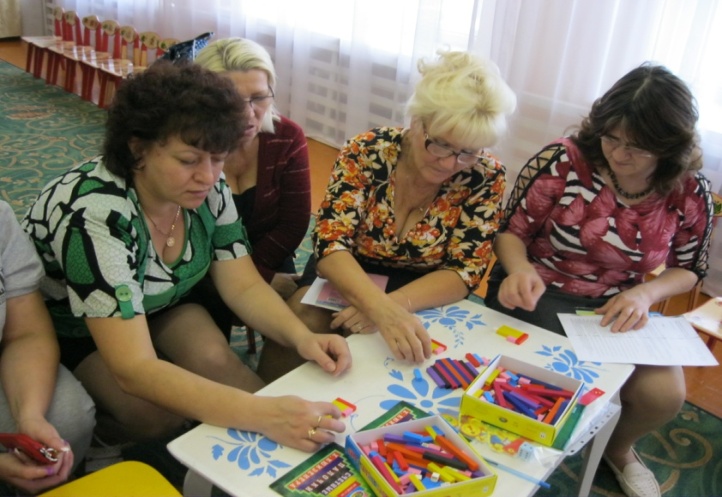 Форма проведения:  Деловая игра.Цель: объединить усилия коллектива ДОУ для повышения уровня организации   игровой деятельности. Раскрыть общую стратегию поведения воспитателя при организации   игры и конкретную тактику его взаимодействия с детьми в игре. Задачи:Совершенствовать педагогическое мастерство воспитателейПовышать методический уровень педагогов по организации различных видов игры.Способствовать творческому поиску. Скорректировать работу по организации игровой деятельности  в дошкольном учреждении.Структура  педсовета.Результаты тематического контроля - ст. воспитательРефлексия  игровой опыт педагогов — (осмысление) собственного игрового опыта.Презентация « Игровая деятельность с дошкольниками в условиях ФГОС ДО»- ст. воспитательМозговой штурм « Игра? Игра!»Эмоциональная пауза «Слово-эстафета»Результаты анкетирования родителей Обоснование темы  педсовета.              Тема педсовета выбрана не случайно. К сожалению, наши дети стали меньше играть. Исследования показывают, что у ребят отсутствуют игровой опыт и умение развивать игровой сюжет. Педагоги стремятся выполнить «социальный заказ» родителей, т.е. обучить и подготовить к школе. Время, отведённое для игры, заполняется чтением книг, подготовкой к праздникам, организационными видами деятельности. Некоторые родители поздно приводят детей в детский сад  и рано забирают. Многие родители считают игру ненужным, пустым времяпрепровождением. Возникает вопрос: почему воспитатели и родители спокойно жертвуют временем для игры в пользу любой другой деятельности? Почему взрослые лишают ребёнка возможности играть со    сверстниками?  Причины: у педагогов нет личной убеждённости в том, что именно игра обеспечивает своевременное и полноценное развитие дошкольника;  взрослые сами не умеют играть;  просветительской работе по вопросам организации игры дома уделяется мало внимания.Дошкольный возраст - важный этап в жизни ребёнка. В этот период осуществляется развитие образных форм познания действительности, восприятия, образного мышления, воображения; появляется готовность к овладению разнообразными знаниями об окружающем мире.В данный период закладываются основы нравственности. Ребёнок усваивает основные моральные нормы, нормы поведения. Возрастает активность ребёнка в разных видах деятельности (игровой, трудовой, учебной). Возникает самостоятельность игровой деятельности.  Основным путем педагогического воздействия на ребёнка является правильная организация всех видов детской деятельности и использование наиболее эффективных форм руководства ими.Условно все детские игры можно разделить на две большие группы:Какие?1.   сюжетно-ролевые творческие игры.2.   игры с правилами.Сюжетно-ролевые творческие игры включают в себя: Что включают?а)   игры на бытовые темы;б)   с производственной тематикой;в)   с общественно-политической тематикой;г)   театрализованные игры;д)  игры-забавы и развлечения.К играм с правилами  относятся:1. Дидактические    игры:    с    предметами    и    игрушками,    словесные.2.Дидактические игры, настольно - печатные, музыкально-дидактические.3.. Подвижные игры: сюжетные, бессюжетные, с элементами спортивных игр.МЕХАНИЗМ ИГРОВОЙ ДЕЯТЕЛЬНОСТИ:1.  Всякая игра - свободная деятельность.  2.  Игра - это жизнедеятельность детей.3.  Изолированность игры (у любой игры есть место и время).4.  Создание игровых ассоциаций - круг играющих, не изолированных друг от друга, имеющих выполнять роли (в том числе и главную).5.  У каждой игры есть правила, которые дети должны выполнять.  Даже в творческой  игре есть правила взаимодействия.Для реализации развития социально-игрового опыта необходимо: 1. Игровой педагог, т.е. носитель игрового опыта.2.Использование резервных возможностей и опыта народной педагогики.3.Преодоление тенденции использования в работе игр одного вида.4.Учет интересов и желаний детей.5.Грамотное управление игровой деятельностью: проектирование; предметно - развивающая среда; диагностика.6.Воспитатель должен уметь подыграть, создать игровую  ситуацию,  поддержать   инициативу,   опереться   на   чувства,  использовать   юмор   и предвосхищающую оценку.   1.Результаты тематического контроля В  ходе тематического контроля по оценке игровой деятельности, получены следующие результаты: 1.Условия для игр созданы во всех группах.  Имеются игровые зоны, такие уголки как парикмахерская, магазин, больница, атрибуты имеются, но в недостаточном количестве. И нет разнообразия, изюминки в создании условий для ролевых игр.2.      В периодике по дошкольному воспитанию последние полгода печатается много материалов, новых теоретических взглядов на игру, подробных разработок, на основе которых должны выставляться консультации и папки-раскладушки для воспитателей и родителей.3.      Игры планируются систематично во всех группах. Рекомендации по планированию необходимого количества игр, тематическом разнообразии, соответствии целей к играм относительно возрастных особенностей учитываются и выполняются педагогами.4.      В сотрудничестве с родителями проблема игровой деятельности обсуждается редко.  Выводы:Уровень развития игровой деятельности и работы в этом направлении педагогического коллектива можно оценить как средний. И условия для игры, и подготовленность педагогических кадров,  и планирование, и сотрудничество с родителями -  все  эти направления требует пристального внимания и углубленной работы .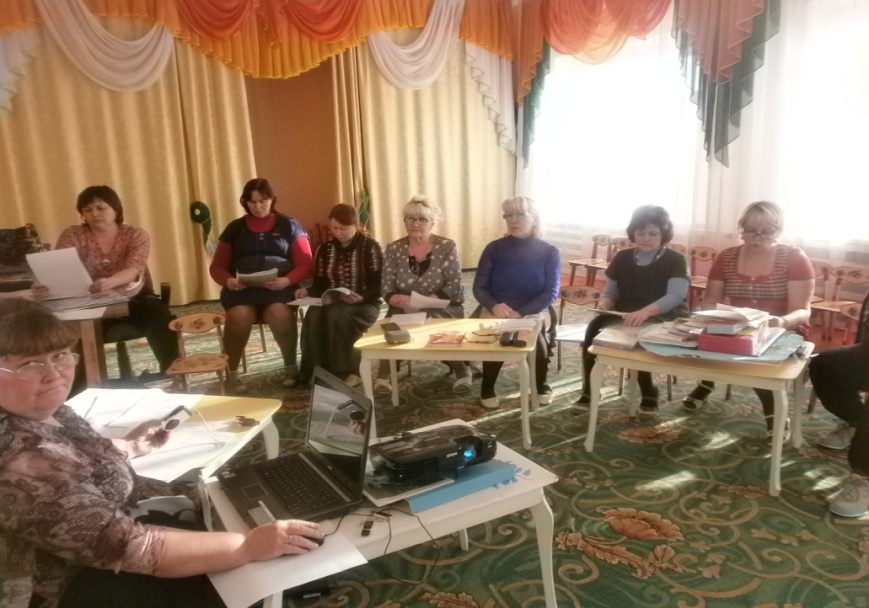 2. Рефлексия  игровой опыт педагогов — (осмысление) собственного игрового опыта.Участникам предлагается обсудить вопросы: 1.В каком возрасте для вас закончилось время игр2.Можно ли сказать, что вы до сих пор играете?3.Когда вы были маленькими, в ка кие игры вы играли? 4.С кем играли с особенным удовольствием?5. Есть ли в вашей памяти моменты, когда вы учились играть, и как это происходило? 6.Где разворачивались игры? 7.Можно ли сказать, что вы стремились играть в присутствии или в непосредственной близости от взрослых? 8.Что именно делали в ходе игры? 9.Были ли у вас какие-либо особо памятные игрушки? 10.Какими материалами чаще всего пользовались в играх (настоящими игрушками, подсобными материалами и предметами)? 11.Чему вы учились во время игр? 12.Какие чувства вы испытывали в ходе самостоятельной игры?Итог обсуждения: люди играют в любом возрасте. Для дошкольника (отчасти младшего школьника) игра — это естественное состояние внутреннего мира и внешнего поведения. Играющие дети предпочитают не допускать (или допускать с оговорками и ограничениями) «посторонних» в свой мир. Основу большинства игр составляет воображение. В игре проявляются интеллект, азарт, активность, организаторские способности. В игре дети на практике познают окружающий мир, учатся счету, письму и многим другим важным умениям.3.Презентация « Игровая деятельность с дошкольниками в условиях ФГОС ДО»- ст. воспитатель.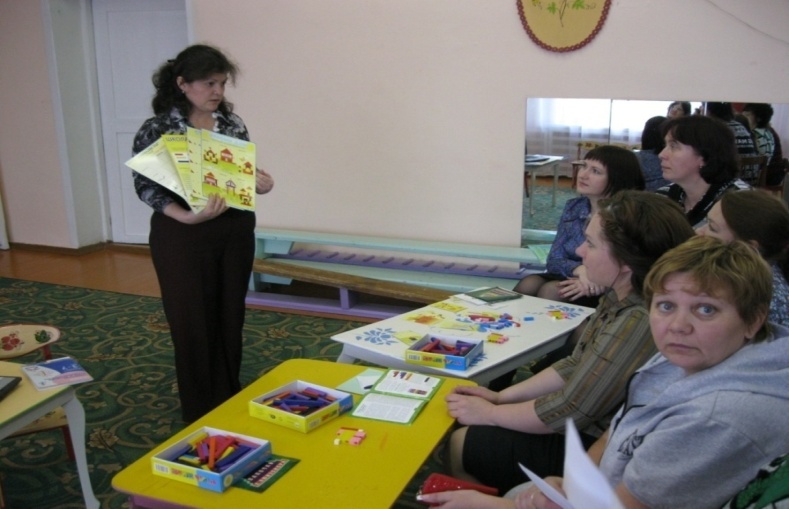 (Воспитатели делятся опытом по использованию в работе  с детьми игровых технологий)Эмоциональная пауза «Слово-эстафета» - продолжить предложение по теме педсовета: 
«Играя с детьми, я поняла…», «Играя с детьми, я испытала…»  4.Мозговой штурм « Игра? Игра!»Мозговой штурм  - вопрос каждой команде (ответы пишем в «домиках») Творческий характер сюжетно- ролевой игры определяется наличием …. (замысла)Что является структурным компонентом игры? …. (сюжет, содержание, роль)Чаще всего в игре ребенок принимает на себя роль …. (взрослого)Психические процессы, формирующиеся в процессе сюжетно- ролевой игры ….. (мышление, воображение, память)Многообразие и взаимосвязь игровых действий, взаимоотношений детей в игре – это… (сюжет)Один из принципов организации сюжетно- ролевой игры – это ….. (наличие атрибутов)Назовите гигиенические условия организации сюжетно- ролевой игры. (наличие игрового пространства, обеспечение места и времени для игр, наличие безопасных для жизни и здоровья игрушек)Назовите отечественных педагогов и психологов, занимающихся исследованиями проблемы детской игры (Р. И. Жуковская, А. П. Усова, Д.В. Менджерицкая, Н. Я. Михайленко, В. П. Залогина, Р. А. Иванкова, Е. И. Щербакова, Д.Б. Эльконин).Назовите способы включения малоактивных детей в сюжетно- ролевую игру Психические процессы, формирующиеся в процессе с/р. игры? (внимание, память, мышление)5.Результаты анкетирования родителей по игре в домашних условиях
      Анкетирование показало, что большинство родителей создают условия для игр детей, 44% находят время для совместных игр. И всё-таки, 27% детей чаще играют одни, 45% большее время проводят за просмотром телевизора или игрой на компьютере, и только в среднем 36% детей играют.   Наша задача – создать единое игровое пространство дома и в детском саду. А как это сделать? Что сделать, чтобы родители осознали важную роль игры, в частности, сюжетно-ролевой?
     Предлагаю подумать и высказать свои предложения.Решение педагогического совета:В целях совершенствования условий при организации игр в группах: рассредоточить атрибуты для сюжетных игр, обеспечив детям общение небольшими коллективами (отв.: все воспитатели).Систематически планировать и проводить все виды игр в разных возрастных группах (отв.: все воспитатели).В целях совершенствования условий для организации сюжетно- ролевых игр в группах пополнить развивающую среду атрибуты для игр в соответствии с возрастом (отв.: все воспитатели)Систематически планировать и проводить сюжетно- ролевые игры в соответствии с программными требованиями. (отв. все воспитатели)Информировать родителей о значимости сюжетно-ролевой игры в жизни ребёнка, вовлекать родителей в организацию игровой деятельности детей. Список использованной литературы:1.  Л.В.Миткевич Тематические педсоветы в дошкольном учреждении Москва 2013г. «Издательство» Скрипторий 2013»2. Н.С.Голицина Копилка педагогических идей   «Издательство «Скрипторий» 2014г.3. А.А.Майер Управление инновационными процессами в ДОУ  Москва. Творческий Центр. 2013г